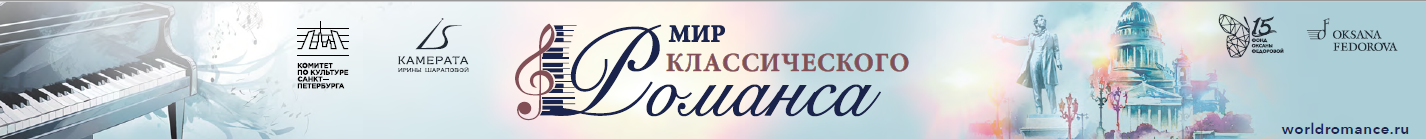 Информация для СМИАромат романса и романтика слова – звезды оперной сцены представили I Международный фестиваль «Мир классического романса»Презентация Первого Международного фестиваля «Мир классического романса» объединила две столицы – 18 июня состоялся телемост Москва – Санкт-Петербург в Пресс-центре ТАСС, а вечером яркий концерт-презентация в павильоне «Наша культура» на Международной выставке-форуме «Россия» на ВДНХ.В рамках телемоста Председатель Комитета по культуре Санкт-Петербурга Федор Болтин отметил высокий уровень проработки программы и масштабность фестиваля, который сквозь призму романса раскрывает самые актуальные темы: Год семьи в России, перекрестные года культуры России и Китая, а также юбилеи  великих русских классиков и интеграцию Донбасса и новых территорий в национальное культурное пространство.Художественный руководитель Фестиваля, заслуженная артистка России Ирина Шарапова отметила, что фестиваль станет ретроспективой развития романса как мирового культурного явления – от знаменитого «Соловья» Алябьева, до знаменитых произведений русских и европейских композиторов. «Неповторимое сочетание великой поэзии и музыки, квинтэссенция самого широкого диапазона эмоций в одном небольшом произведении - в этом и состоит вся прелесть и неповторимый аромат романса», - отметила заслуженная артистка России, солистка Большого театра Агунда Кулаева.В пресс-конференции также приняли участие главный редактор радио «Орфей» Оксана Сереженко, генеральный директор Русского музыкального общества Екатерины Чебыкина-Шикалович и солистка Михайловского театра Олеся Петрова. «Для меня Фестиваль – это продолжение большого культурно-просветительского проекта моего благотворительного фонда «Моя Россия: музыкальное путешествие», который направлен на популяризацию национального культурного достояния и поддержку юных талантов. И все средства от билетов будут направлены на программы поддержки молодых музыкантов», - отметила в своей речи Президент Фестиваля, Мисс Вселенная, основатель благотворительного фонда Оксана Федорова. Презентация Фестиваля продолжилась ярким концертом в павильоне «Наша культура» на международной выставке-форуме «Россия»: зрители совершили настоящее музыкальное путешествие по фестивальной программе вместе с Оксаной Федоровой, заслуженной артисткой России, солисткой Большого театра Агундой Кулаевой, заслуженным артистом Татарстана Альбертом Жалиловым, солисткой Московского театра «Новая опера» им. Е.В. Колобова Полиной Шамаевой, солисткой МАМТ им. К.С. Станиславского и Вл.И. Немировича-Данченко Дарьей Тереховой и гостьей из Северной столицы - солисткой Мариинского театра Екатериной Фениной. Артисты исполнили романсы Глинки, Римского-Корсакова, Чайковского, Рахманинова, Свиридова на стихи Пушкина, Апухтина, Плещеева и других поэтов. Альберт Жалилов, участвующий в Фестивале не только как исполнитель, но и как ведущий Гала-открытия в Гербовом зале Эрмитажа и Гала-закрытия в Академической капелле,  отметила: «Сегодня мы лишь приоткрыли зрителям всю палитру и глубину эмоций, заложенных в жанре романса, и, я уверен, что для тех, кто будет в Петербурге в самое романтичное время года  - белые ночи, посещение концертов Фестиваля станет одним из самых запоминающихся событий этого лета». Партию фортепиано исполнила лауреат международных конкурсов Яна Батина.Сайт Фестиваля: https://worldromance.ru/Фото – Юлия Усольцева https://disk.yandex.ru/d/bMyLhD-Fv7ovDgПресс-служба Фестиваля:Санкт-Петербург: Василиса Сердобольская, +7-921-346-16-25, vasilisa.serdobolskaia@gmail.com Москва: Ольга Евтушенко, +7 916 911-47-85, pressa@fedorovafond.ruПлощадки Фестиваля: Гербовый зал Государственного Эрмитажа, Атриум Главного штаба Эрмитажа, Малый зал филармонии, Государственная академическая капелла, Ротонда Мариинского дворца, Розовый павильон ГМЗ «Павловск», Усадьба М.Г. Державина, Дом ученых.Генеральный партнер: ИТ-холдинг FplusПартнеры: Санкт-Петербургская консерватория им. Н.А. Римского-Корсакова, Русское музыкальное общество, Донецкая государственная филармония, Санкт-Петербургский Пушкинский фонд культуры, Общественное Движение «Донецкая Республика», Культурный центр Елены Образцовой, отель «Амбассадор», федеральная ювелирная сеть 585*ЗОЛОТОЙ, студия цветов More, бренд BeauXir.Информационные партнеры: телеканал «Санкт-Петербург», телерадиоцентр «Орфей», Официальное издание Правительства Санкт-Петербурга «Петербургский дневник», Музыкальная жизнь, Афиша КП. Информация о фонде Оксаны ФедоровойБлаготворительный фонд создан в 2009 году известной телеведущей, Мисс Вселенная  Оксаной Федоровой в целях создания и продвижение культурно - просветительских программ и проектов, направленных на поддержку и популяризацию культурного наследия, духовных и семейных ценностей России, а также патриотическое воспитание молодежи. Фонд находится в Москве, не имеет филиалов и отделений. http://fedorovafond.ru